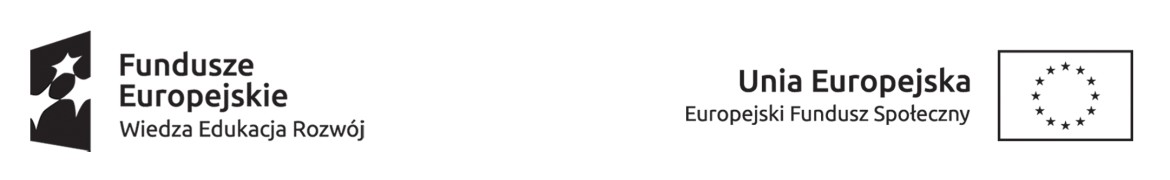 WNIOSEK O PRZYZNANIE REFUNDACJI KOSZTÓW DOPOSAŻENIA LUB WYPOSAŻENIA STANOWISKA PRACY w ramach projektu pn. „Z POWERem do pracy!!”Doposażenie lub wyposażenie stanowiska pracy ma na celu stworzenie stanowiska pracy dla Uczestnika Projektu pn. „Z POWERem do pracy!!”. Zaplanowane koszty doposażenia lub wyposażenia stanowiska pracy muszą być bezpośrednio związane z nowoutworzonym stanowiskiem pracy, na którym zostanie zaangażowany Uczestnik Projektu.Wsparcie w postaci doposażenia lub wyposażenia stanowiska pracy w ramach projektu realizowane 
jest na podstawie rozporządzenia Ministra Infrastruktury i Rozwoju z dnia 2 lipca 2015 r. w sprawie udzielania pomocy de minimis oraz pomocy publicznej w ramach programów operacyjnych finansowanych z Europejskiego Funduszu Społecznego na lata 2014-2020, wydanego na podstawie art. 27 ust. 4 Ustawy wdrożeniowej. ______________________________________________________________________________________________________Wniosek należy wypełnić w sposób czytelny, wpisując  treść w każdym do tego wyznaczonym punkcie wniosku. Wszelkie poprawki należy dokonywać poprzez skreślenie, zaparafowanie i podanie daty dokonania zmiany.Nie należy modyfikować i usuwać elementów wniosku.Złożony wniosek nie podlega zwrotowi.Mikroprzedsiębiorstwo: przedsiębiorstwo zatrudniające mniej niż 10 pracowników i którego roczny obrót i/lub całkowity bilans roczny 
nie przekracza 2 mln EUR,Małe przedsiębiorstwo: przedsiębiorstwo zatrudniające mniej niż 50 pracowników i którego roczny obrót i/lub całkowity bilans roczny 
nie przekracza 10 mln EUR,Średnie przedsiębiorstwo: przedsiębiorstwo zatrudniające mniej niż 250 pracowników i którego roczny obrót nie przekracza 50 mln EUR  a/lub całkowity bilans roczny nie przekracza 43 mln EUR,Przyznanie i wypłata refundacji wydatków poniesionych na wyposażenie lub doposażenie stanowiska pracy 
dla skierowanego Uczestnika Projektu BĘDZIE DOKONANA zgodnie z zapisami Regulaminu doposażenia lub wyposażenia stanowiska pracy w projekcie pn.: „Z POWERem do pracy!!”. Zabezpieczenie przyznanej  refundacji na wyposażenie lub doposażenie stanowiska pracy dla skierowanego Uczestnika Projektu zostało określone w Regulaminie doposażenia lub wyposażenia stanowiska pracy 
w projekcie pn.: „Z POWERem do pracy!!”.  Po pozytywnym rozpatrzeniu wniosku, realizator projektu zaproponuje formę zabezpieczenia przyznanej refundacji.  Składając niniejszy wniosek oświadczam, że: Mam świadomość, że wsparcie w postaci doposażenia stanowiska pracy udzielane jest na podstawie rozporządzenia Ministra Infrastruktury i Rozwoju z dnia 2 lipca 2015 r. w sprawie udzielania pomocy 
de minimis oraz pomocy publicznej w ramach programów operacyjnych finansowanych z Europejskiego Funduszu Społecznego na lata 2014-2020, wydanego na podstawie art. 27 ust. 4 Ustawy wdrożeniowej. Wsparcie w postaci doposażenia stanowiska pracy przyznawane jest wyłącznie na zasadach pomocy
 de minimis. Całkowita kwota pomocy de minimis przyznanej mi przez państwo członkowskie nie przekroczyła 200 000 EUR w okresie bieżącego roku podatkowego i dwóch poprzednich lat podatkowych. Całkowita kwota pomocy de minimis przyznanej mi przez państwo członkowskie nie przekroczyła 100 000 EUR w okresie bieżącego roku podatkowego i dwóch poprzednich lat podatkowych  (jeśli dotyczy – 
w przypadku prowadzenia działalności zarobkowej w zakresie drogowego transportu towarów).Nie posiadam nieuregulowanych w terminie zobowiązań cywilnoprawnych.Prowadzę działalność gospodarczą w rozumieniu przepisów ustawy z dnia 6 marca 2018 r. Prawo przedsiębiorców (Dz. U. z 2019 roku poz. 1292). Nie zalegam w dniu złożenia wniosku z wypłatą w terminie wynagrodzeń pracownikom oraz z opłacaniem w terminie składek na ubezpieczenie społeczne, ubezpieczenie zdrowotne, Fundusz Pracy, Fundusz Gwarantowanych Świadczeń Pracowniczych oraz Fundusz Emerytur Pomostowych i innych danin publicznych.Nie byłem w okresie 2 lat przed dniem złożenia wniosku skazany za przestępstwa przeciwko obrotowi gospodarczemu, w rozumieniu ustawy z dnia 6 czerwca 1997 r. – Kodeks karny lub ustawy z dnia 
28 października 2002 r. o odpowiedzialności podmiotów zbiorowych za czyny zabronione pod groźbą kary. Firma nie znajduje się w trudnej sytuacji ekonomicznej, w rozumieniu Komunikatu Komisji – Wytyczne wspólnotowe dotyczące pomocy państwa w celu ratowania i restrukturyzacji zagrożonych przedsiębiorstw (Dz. Urz. UE C 244 z 01.10.2004r., str.2).Nie podlegam obowiązkowi zwrotu pomocy publicznej wynikającemu z wcześniejszej decyzji Komisji (WE) uznającej pomoc za niezgodną z prawem we wspólnym rynku.Zapoznałem się  z warunkami Regulaminu doposażenia lub wyposażenia stanowiska pracy w projekcie 
pn.: „Z POWERem do pracy”. Wszelkie podane informacje we wniosku o udzielenie doposażenia oraz załącznikach odpowiadają prawdzie...........................................		                               .......................................................................................Data                                                                                    pieczęć i podpis osoby upoważnionej                                                                                                       do reprezentowania PodmiotuZałączniki:Oświadczenie o otrzymanej pomocy de minimisFormularz informacji przedstawianych przy ubieganiu się o pomoc de minimisDokument poświadczający formę prawną firmy (CEIDG/KRS/Umowa spółki cywilnej - w przypadku przedsiębiorców działających w formie spółki cywilnej).Załącznik nr 1 do wniosku o przyznanie refundacji kosztów doposażenie lub wyposażenia stanowiska pracy
w ramach projektu pn.: „Z POWERem do pracy!!”…………………………….…………                                           ………………………………………………          (nazwa i adres podmiotu )                                                                              (miejsce i data)Oświadczenie o otrzymanej pomocy de minimisOświadczam, że w okresie obejmującym bieżący rok kalendarzowy i poprzedzające go dwa lata kalendarzowe otrzymałem(am)/nie otrzymałem(am)* środków stanowiących pomoc de minimis 
w wysokości …………………………………………Ja, niżej podpisany oświadczam, że jestem świadomy/ma odpowiedzialności za składanie oświadczeń niezgodnych z prawdą. …………………………………..…………………pieczęć i podpis osoby upoważnionej                                                                                                       do reprezentowania Podmiotu * Niepotrzebne skreślićNr wniosku Data wpływuPodpis osoby przyjmującej wniosekNazwa wnioskodawcy (przedsiębiorca)Adres wnioskodawcy ( miejscowość 
z kodem pocztowym, ulica nr, 
nr telefonu)Nr konta bankowegoDane osób upoważnionych 
do reprezentowania wnioskodawcy( imię 
i nazwisko oraz zajmowane stanowisko, nr telefonu)Miejsce prowadzenia działalności NIPPKD REGONData rozpoczęcia działalności gospodarczejKrótki opis prowadzonej działalności Podatnik VAT  □ TAK                            □  NIE Kategoria przedsiębiorcy□ mikro                            □ małe                                                     □ średnie                          □ pozostałeNazwa stanowiskapracy:Liczba stanowisk pracyWymagania stawiane Uczestnikom ProjektuWymagania stawiane Uczestnikom ProjektuNazwa stanowiskapracy:Liczba stanowisk pracywykształceniedodatkowe kwalifikacje, umiejętności i doświadczenie zawodowe niezbędne do wykonywania pracy, jakie powinien posiadać skierowany Uczestnik Projektu:Adres miejsca, w którym będzie doposażone lub wyposażone stanowisko pracy (miejscowość z kodem pocztowym, ulica  nr)  Proponowane warunki pracy (wymiar czasu pracy, zmianowość, godziny pracy)Przewidywany termin zatrudnienia  Kalkulacja wraz ze specyfikacją planowanych wydatków dotyczących wyposażenia lub doposażenia stanowiska pracy, w szczególności na zakup środków trwałych, urządzeń, maszyn, w tym środków niezbędnych do zapewnienia zgodności stanowiska pracy z przepisami bezpieczeństwa i higieny pracy oraz wymaganiami ergonomii  (ODDZIELNIE NA KAŻDE STANOWISKO)……………………………………………………….. (nazwa stanowiska)Kalkulacja wraz ze specyfikacją planowanych wydatków dotyczących wyposażenia lub doposażenia stanowiska pracy, w szczególności na zakup środków trwałych, urządzeń, maszyn, w tym środków niezbędnych do zapewnienia zgodności stanowiska pracy z przepisami bezpieczeństwa i higieny pracy oraz wymaganiami ergonomii  (ODDZIELNIE NA KAŻDE STANOWISKO)……………………………………………………….. (nazwa stanowiska)Kalkulacja wraz ze specyfikacją planowanych wydatków dotyczących wyposażenia lub doposażenia stanowiska pracy, w szczególności na zakup środków trwałych, urządzeń, maszyn, w tym środków niezbędnych do zapewnienia zgodności stanowiska pracy z przepisami bezpieczeństwa i higieny pracy oraz wymaganiami ergonomii  (ODDZIELNIE NA KAŻDE STANOWISKO)……………………………………………………….. (nazwa stanowiska)Kalkulacja wraz ze specyfikacją planowanych wydatków dotyczących wyposażenia lub doposażenia stanowiska pracy, w szczególności na zakup środków trwałych, urządzeń, maszyn, w tym środków niezbędnych do zapewnienia zgodności stanowiska pracy z przepisami bezpieczeństwa i higieny pracy oraz wymaganiami ergonomii  (ODDZIELNIE NA KAŻDE STANOWISKO)……………………………………………………….. (nazwa stanowiska)Kalkulacja wraz ze specyfikacją planowanych wydatków dotyczących wyposażenia lub doposażenia stanowiska pracy, w szczególności na zakup środków trwałych, urządzeń, maszyn, w tym środków niezbędnych do zapewnienia zgodności stanowiska pracy z przepisami bezpieczeństwa i higieny pracy oraz wymaganiami ergonomii  (ODDZIELNIE NA KAŻDE STANOWISKO)……………………………………………………….. (nazwa stanowiska)Kalkulacja wraz ze specyfikacją planowanych wydatków dotyczących wyposażenia lub doposażenia stanowiska pracy, w szczególności na zakup środków trwałych, urządzeń, maszyn, w tym środków niezbędnych do zapewnienia zgodności stanowiska pracy z przepisami bezpieczeństwa i higieny pracy oraz wymaganiami ergonomii  (ODDZIELNIE NA KAŻDE STANOWISKO)……………………………………………………….. (nazwa stanowiska)L.P.Wyszczególnienie zakupówOpis zakupówKoszt [brutto PLN]Koszt [netto PLN]VatSUMASUMASUMAKwota wnioskowana bez względu na status podatkowy należy wpisać kwotę nettoKwota wnioskowana bez względu na status podatkowy należy wpisać kwotę nettoKwota wnioskowana bez względu na status podatkowy należy wpisać kwotę netto